Kingston Eco-Op Referral Form 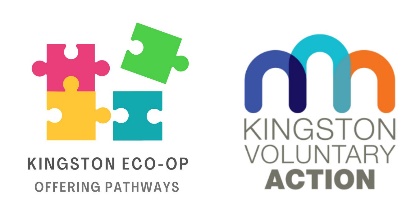 Confidentiality and PrivacyThis information will be treated as confidential and will only be used to help us assess the suitability of a referral to our service. If the person referred does not join Eco-op after the trial date the data from this form will be stored in a secure location for 1 year from the date of referral. NB: If the person being referred meets adult social care criteria, we may refer the individual to the relevant ASC team for a needs assessment.NOnce the referral form is received the Kingston Eco-op manager will be in contact to arrange a suitable day and time for the person you have referred to visit our project. If the person decides s/he would like to attend Eco-op further forms are to be completed and a Service Level Agreement agreed and signed prior to the start date. Please return the completed form to leeni@kingstoneco-op.org.uk or send to:Leeni Szalay-Winter, Kingston Eco-Op, Searchlight Community Centre, Kingston Road,New Malden. KT3 3RX.We will confirm receipt via email.Please indicate that the person being referred is aware of the referral and gives consent to his/her use of data for referral purposes only. Yes                                       NoReferral informationReferral informationReferral informationReferral informationNameDate of birthAgeAddressPostcodePhone numberEmail addressEmergency detailsEmergency detailsEmergency detailsEmergency detailsEmergency contact nameAddress (if different to above)Phone numberEmail AddressRelationship to clientWill the person be supported at the trialYes/NoIf so, NameAny emergency meds?Referral living arrangementReferral living arrangementReferral living arrangementReferral living arrangementReferral living arrangementReferral living arrangementLives aloneLives aloneLives with familyLives with familySupported livingSupported livingWarden assistedWarden assistedCare homeCare homeRespite / hostelRespite / hostelHome support teamHome support teamHome contact nameHome contact nameHome contact roleHome contact rolePhone EmailSocial care support networkSocial care support networkSocial care support networkSocial care support networkCare co-ordinator / social workerCare co-ordinator / social workerPhone EmailSocial care teamSocial care teamCMHT / LD Team / Older Peoples / NoneCMHT / LD Team / Older Peoples / NoneLocal authority Local authority Kingston/Surrey/Richmond/Hounslow/Wandsworth/Other:Kingston/Surrey/Richmond/Hounslow/Wandsworth/Other:Funding for placementFunding for placementFunding for placementFunding for placementThe daily charge for attending Eco-op is £54 plus VAT per day (6 hours) and £27 per half day (3 hours)The daily charge for attending Eco-op is £54 plus VAT per day (6 hours) and £27 per half day (3 hours)The daily charge for attending Eco-op is £54 plus VAT per day (6 hours) and £27 per half day (3 hours)The daily charge for attending Eco-op is £54 plus VAT per day (6 hours) and £27 per half day (3 hours)Have enquiries been made about funding a placement at Eco-Op?   Yes / NoHave enquiries been made about funding a placement at Eco-Op?   Yes / NoHave enquiries been made about funding a placement at Eco-Op?   Yes / NoHave enquiries been made about funding a placement at Eco-Op?   Yes / NoLocal authority managed budgetPersonal budget- direct paymentSelf-fundedOtherFunding contact namePhone EmailPreferred days of attendance (please tick all that apply):Preferred days of attendance (please tick all that apply):Preferred days of attendance (please tick all that apply):Preferred days of attendance (please tick all that apply):Preferred days of attendance (please tick all that apply):Preferred days of attendance (please tick all that apply):MONDAYTUESDAYWEDNESDAYTHURSDAYFRIDAYAMPMNBReason for referral (please tick all that apply):NBReason for referral (please tick all that apply):NBReason for referral (please tick all that apply):NBReason for referral (please tick all that apply):NBReason for referral (please tick all that apply):NBReason for referral (please tick all that apply):Increase social engagementReduce social isolationIncrease confidenceImprove mental wellbeingImprove physical wellbeingImprove emotional wellbeingDevelop life skillsDevelop work skills EducationOther: Other: Other: Other: Other: Other: Overview of support needs (please tick all that apply):Overview of support needs (please tick all that apply):Overview of support needs (please tick all that apply):Overview of support needs (please tick all that apply):Overview of support needs (please tick all that apply):Overview of support needs (please tick all that apply):Learning disabilityMental health concernAutismPhysical impairment Visual impairmentHearing impairmentAnxietyADHDTourettesSpeech / language difficultyMobility assistanceOther:Other:Other:Other:Other:Details of the person making the referralDetails of the person making the referralReferrer nameOrganisation / teamRolePhone numberEmail addressDate referral made